HSPC Interoperability and Services Enterprise Workgroup Roadmap Summary Tables: 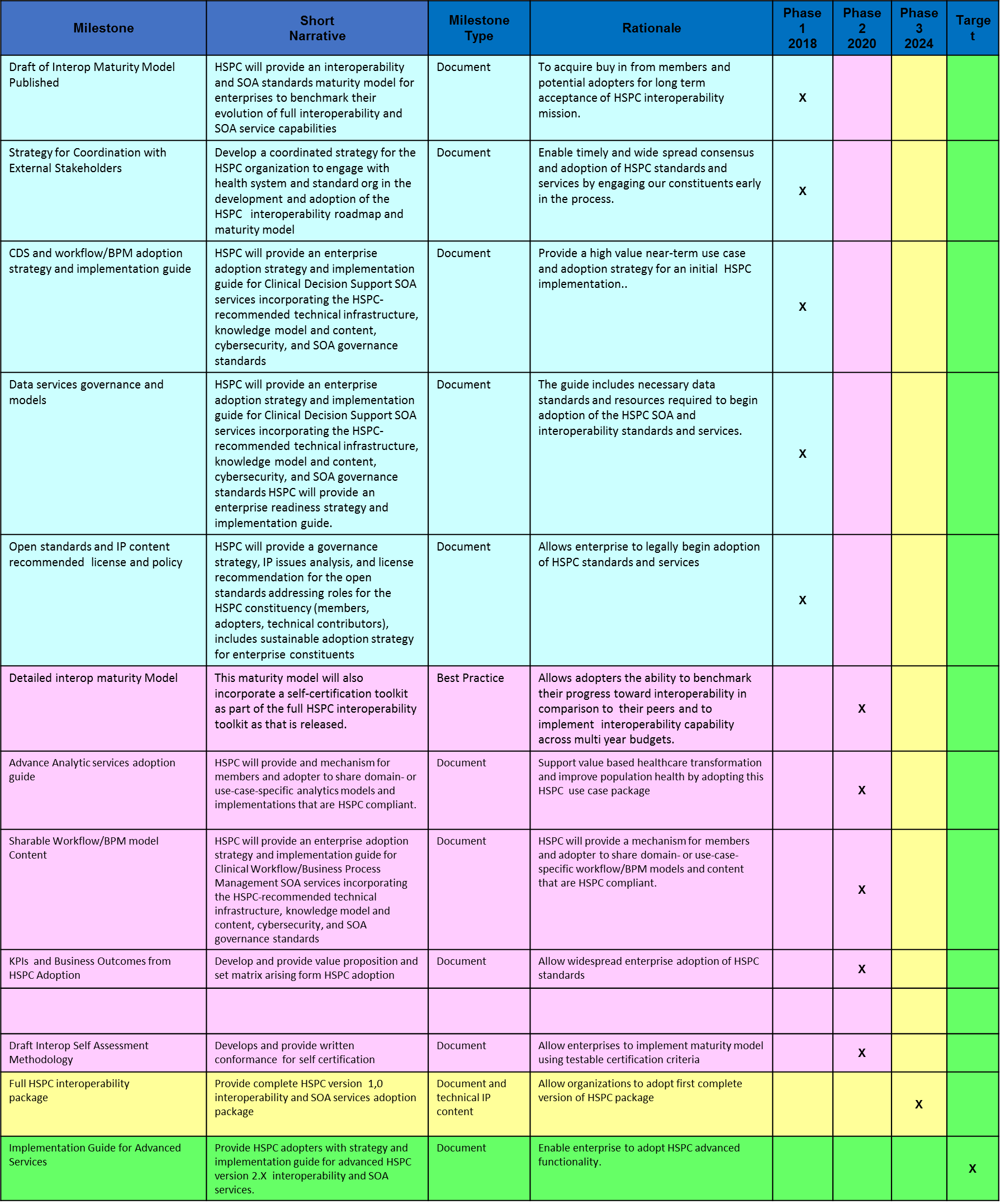 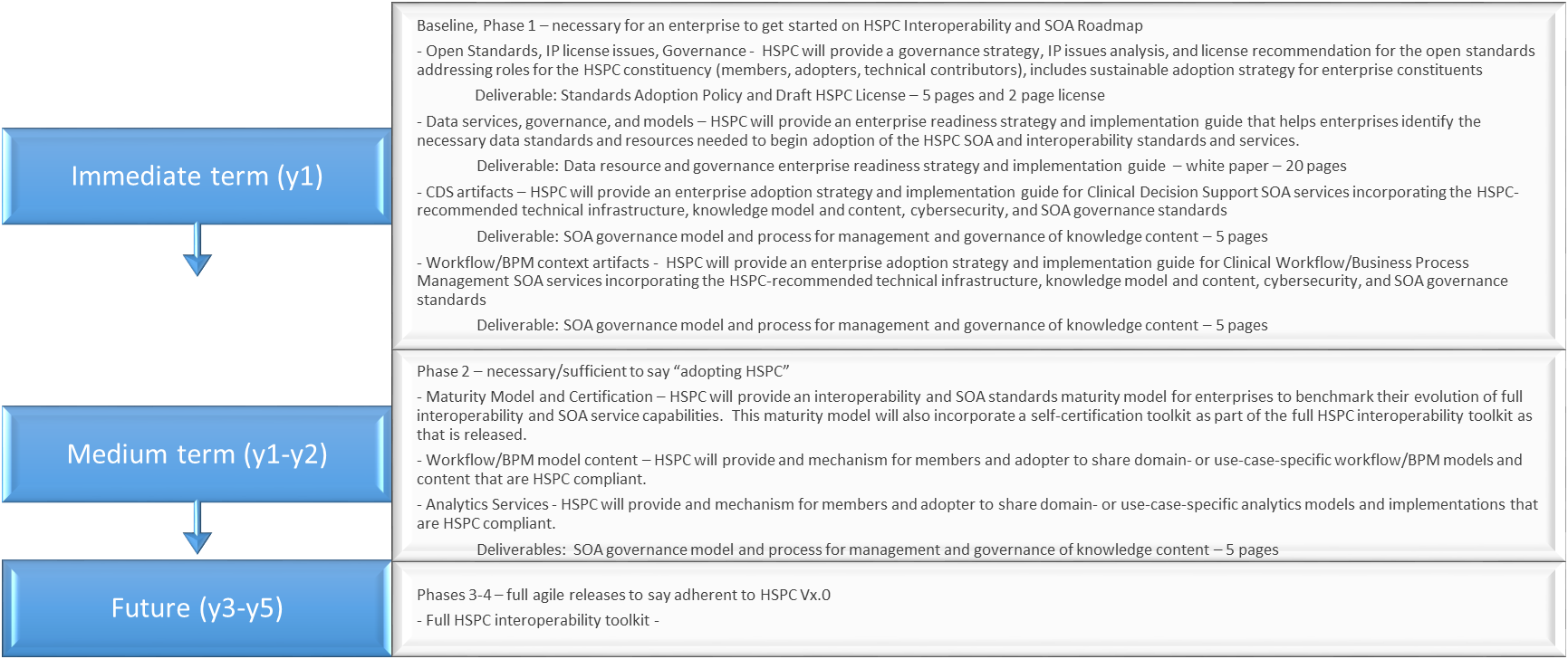 MetadataPhase 1  - These are activities that are necessary for an enterprise to get started on HSPC Interoperability and SOA RoadmapPhase 2 - These are activities that are necessary/sufficient to say “adopting HSPC”Phase 3 - These are activities that are necessary for full agile releases and for an enterprise to say they are adherent to initial full HSPC functionality (HSPC V1.x)Phase 4 - These are activities that are necessary for full agile releases and for an enterprise to say they are adherent to advanced HSPC functionality (HSPC V2.x)Metadata ItemGuidanceNotesMilestone NameDraft of Interop Maturity Model PublishedShort Narrative DescriptionHSPC will provide an interoperability and SOA standards maturity model for enterprises to benchmark their evolution of full interoperability and SOA service capabilitiesMilestone TypeDocumentRationaleTo acquire buy in from members and potential adopters for long term acceptance of HSPC interoperability mission.   Phase I?YesPhase 2?NoPhase 3?NoPhase 4?NoDependenciesMetadata ItemGuidanceNotesMilestone NameStrategy for Coordination with External StakeholdersShort Narrative DescriptionDevelop a coordinated strategy for the HSPC organization to engage with health system and standard org in the development and adoption of the HSPC   interoperability roadmap and maturity model Milestone TypeDocumentRationaleEnable timely and wide spread consensus and adoption of HSPC standards and services by engaging our constituents early in the processPhase I?YesPhase 2?NoPhase 3?NoPhase 4?NoDependenciesMetadata ItemGuidanceNotesMilestone NameCDS and workflow/BPM adoption strategy and implementation guideShort Narrative DescriptionHSPC will provide an enterprise adoption strategy and implementation guide for Clinical Decision Support SOA services incorporating the HSPC-recommended technical infrastructure, knowledge model and content, cybersecurity, and SOA governance standards Milestone TypeDocumentRationaleProvide a high value near-term use case and adoption strategy for an initial HSPC implementation.Phase I?YesPhase 2?NoPhase 3?NoPhase 4?NoDependenciesMetadata ItemGuidanceNotesMilestone NameData services governance and modelsShort Narrative DescriptionHSPC will provide an enterprise adoption strategy and implementation guide for Clinical Decision Support SOA services incorporating the HSPC-recommended technical infrastructure, knowledge model and content, cybersecurity, and SOA governance standards HSPC will provide an enterprise readiness strategy and implementation guide.Milestone TypeDocumentRationaleThe guide includes necessary data standards and resources required to begin adoption of the HSPC SOA and interoperability standards and services. Phase I?YesPhase 2?NoPhase 3?NoPhase 4?NoDependenciesMetadata ItemGuidanceNotesMilestone NameOpen standards and IP content recommended license and policyShort Narrative DescriptionHSPC will provide a governance strategy, IP issues analysis, and license recommendation for the open standards addressing roles for the HSPC constituency (members, adopters, technical contributors), includes sustainable adoption strategy for enterprise constituentsMilestone TypeDocumentRationaleAllows enterprise to legally begin adoption of HSPC standards and servicesPhase I?YesPhase 2?NoPhase 3?NoPhase 4?NoDependenciesMetadata ItemGuidanceNotesMilestone NameDetailed interop maturity ModelShort Narrative DescriptionThis maturity model will also incorporate a self-certification toolkit as part of the full HSPC interoperability toolkit as that is released.Milestone TypeDocumentRationaleAllows adopters the ability to benchmark their progress toward interoperability in comparison to their peers and to implement interoperability capability across multiyear budgets. Phase I?NoPhase 2?YesPhase 3?NoPhase 4?NoDependenciesMetadata ItemGuidanceNotesMilestone NameAdvance Analytic services adoption guideShort Narrative DescriptionHSPC will provide and mechanism for members and adopter to share domain- or use-case-specific analytics models and implementations that are HSPC compliant.Milestone TypeDocumentRationaleSupport value based healthcare transformation and improve population health by adopting this HSPC use case package Phase I?NoPhase 2?YesPhase 3?NoPhase 4?NoDependenciesMetadata ItemGuidanceNotesMilestone NameSharable Workflow/BPM model ContentShort Narrative DescriptionHSPC will provide an enterprise adoption strategy and implementation guide for Clinical Workflow/Business Process Management SOA services incorporating the HSPC-recommended technical infrastructure, knowledge model and content, cybersecurity, and SOA governance standards Milestone TypeDocumentRationaleHSPC will provide a mechanism for members and adopter to share domain- or use-case-specific workflow/BPM models and content that are HSPC compliant.Phase I?NoPhase 2?YesPhase 3?NoPhase 4?NoDependenciesMetadata ItemGuidanceNotesMilestone NameKPIs and Business Outcomes from HSPC AdoptionShort Narrative DescriptionDevelop and provide value proposition and set matrix arising from HSPC adoption Milestone TypeDocumentRationaleAllow widespread enterprise adoption of HSPC standards Phase I?NoPhase 2?YesPhase 3?NoPhase 4?NoDependenciesMetadata ItemGuidanceNotesMilestone NameDraft Interop Self-Assessment MethodologyShort Narrative DescriptionDevelops and provide written conformance for self-certificationMilestone TypeDocumentRationaleAllow enterprises to implement maturity model using testable certification criteriaPhase I?NoPhase 2?YesPhase 3?NoPhase 4?NoDependenciesMetadata ItemGuidanceNotesMilestone NameFull HSPC interoperabilitypackageShort Narrative DescriptionProvide complete HSPC version 1,0 interoperability and SOA services adoption packageMilestone TypeDocument and technical IP contentRationaleAllow organizations to adopt first complete version of HSPC package  Phase I?NoPhase 2?NoPhase 3?YesPhase 4?NoDependenciesMetadata ItemGuidanceNotesMilestone NameImplementation Guide for Advanced ServicesShort Narrative DescriptionProvide HSPC adopters with strategy and implementation guide for advanced HSPC version 2.X interoperability and SOA services.Milestone TypeDocumentRationaleEnable enterprise to adopt HSPC advanced functionality.  Phase I?NoPhase 2?NoPhase 3?NoPhase 4?YesDependencies